Table of ContentsTRIGONOMETRIC IDENTITIESAlgebraPolynomial form:Where n is a positive integerProperties of Logarithmic FunctionsLet b, M, N, p, x be positive real numbers with b≠1Cost, Revenue, ProfitDefinitionsMarginal Cost:  Average Cost: Marginal Average Cost: MAC2233 Business CalculusMarginal Average Cost, Revenue, and Profit1. C(x) = Cost as a function of x 2. R(x) = Revenue as a function of x = p(x) * x   where p(x) = the price-demand per unit 3. P(x) = Profit as a function of x = R(x) – C(x)4. Marginal Cost = 5. Average Cost = 6. Marginal Average Cost = where x is the number of units of product produced in some time interval. Equations 4. – 6. also apply to Revenue and Profit.*Marginal Cost is the instantaneous rate of change of cost relative to production level. *The marginal cost function approximates the exact cost of producing the (x+1)st item:Marginal cost                      Exact costC’(x)           ≈              C(x+1) – C(x)Similar interpretations can be made for marginal revenue and marginal profit.Relative Rate of ChangeElasticityIf E(p) <  1, then the demand is INELASTIC.Increasing price increases revenueIf E(p) > 1, then the demand is ELASTIC.Increasing price decreases revenueIf E(p) = 1, then the demand is UNITContinuityA function f is continuous at the point x = c iff(c) exists(c) If one or more of the three conditions fails, then f is discontinuous at x = c. A function is continuous on the open interval (a,b) if it is continuous at each point on the interval.Horizontal and Vertical AsymptotesA line y = b is a horizontal asymptote for the graph of y = f(x) if:             A line x = a is a vertical asymptote for the graph of  y= f(x) if:               or Finding Limits at Infinity and Horizontal AsymptotesIf  , am≠0 and bn≠0Then There are three possible cases for these limits:If  m < n, then   and the line y = 0 is a horizontal asymptote for f(x).If  m = n, then    and the line   is a horizontal asymptote for f(x).If m > n, then each limit will be +∞ or -∞, depending on m, n, am, and bn, and f(x) does not have a horizontal asymptote.Locating Vertical AsymptotesFor vertical asymptotes, let  , where both n(x) and d(x) are continuous at x = c. If at x = c the denominator d(x) is 0 and the numerator n(x) is not 0, then the line x = c is a vertical asymptote for the graph of f(x). (Note: zeros of factors on the numerator of f(x) are not vertical asymptotes.Finding Absolute Max/ Mins for a Continuous Function f on a Closed Interval [a, b]Check to make certain that f  is continuous over [a, b].Find the critical values in the interval (a, b).Evaluate f at the end points a and b and at the critical values found in step 2.The absolute maximum f(x) on [a, b] is the largest of the values found in step 3.The absolute minimum f(x) on [a, b] is the smallest of the values found in step 3.Continuous Compound InterestA = PertWhere:  P = the initial amount, t = the Time in years,  r = the Annual nominal interest rate compounded continuously, A = the Amount at time t,If r is positive, then A > P. If r is negative, then A < P.The Definite Integral SymbolThe definite integral of some function, f(x), is equal to the area under the curve from some point x = a to some point x = b. This is expressed as:Areas above the x axis are counted positively and areas beneath the x axis are counted negatively. If the curve f(x) is split into three areas: A, B, and C, and A and B were above the x axis and C was below the x axis, then the definite integral of f(x) from x = a to  x = b is: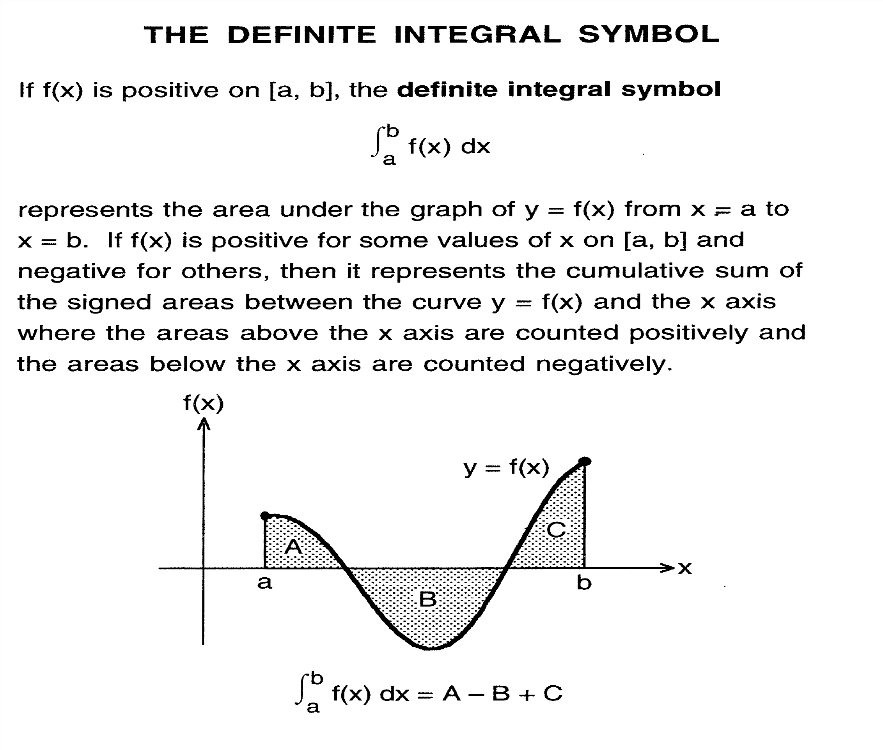 Fundamental Theorem of CalculusIf f is a continuous function on the closed interval                     [a,b] and F is any antiderivative of f (i.e., F’(x)=f(x)), then:Average Value of a Continuous FunctionThe average value of a cont. function over [a,b] isArea Between Two CurvesGiven two continuous functions f(x) and g(x), the area, A, between the two curves is defined as the integral of the upper curve minus the integral of the lower curve over the interval [a,b]Where f(x) is the upper curve and g(x) is the lower curve.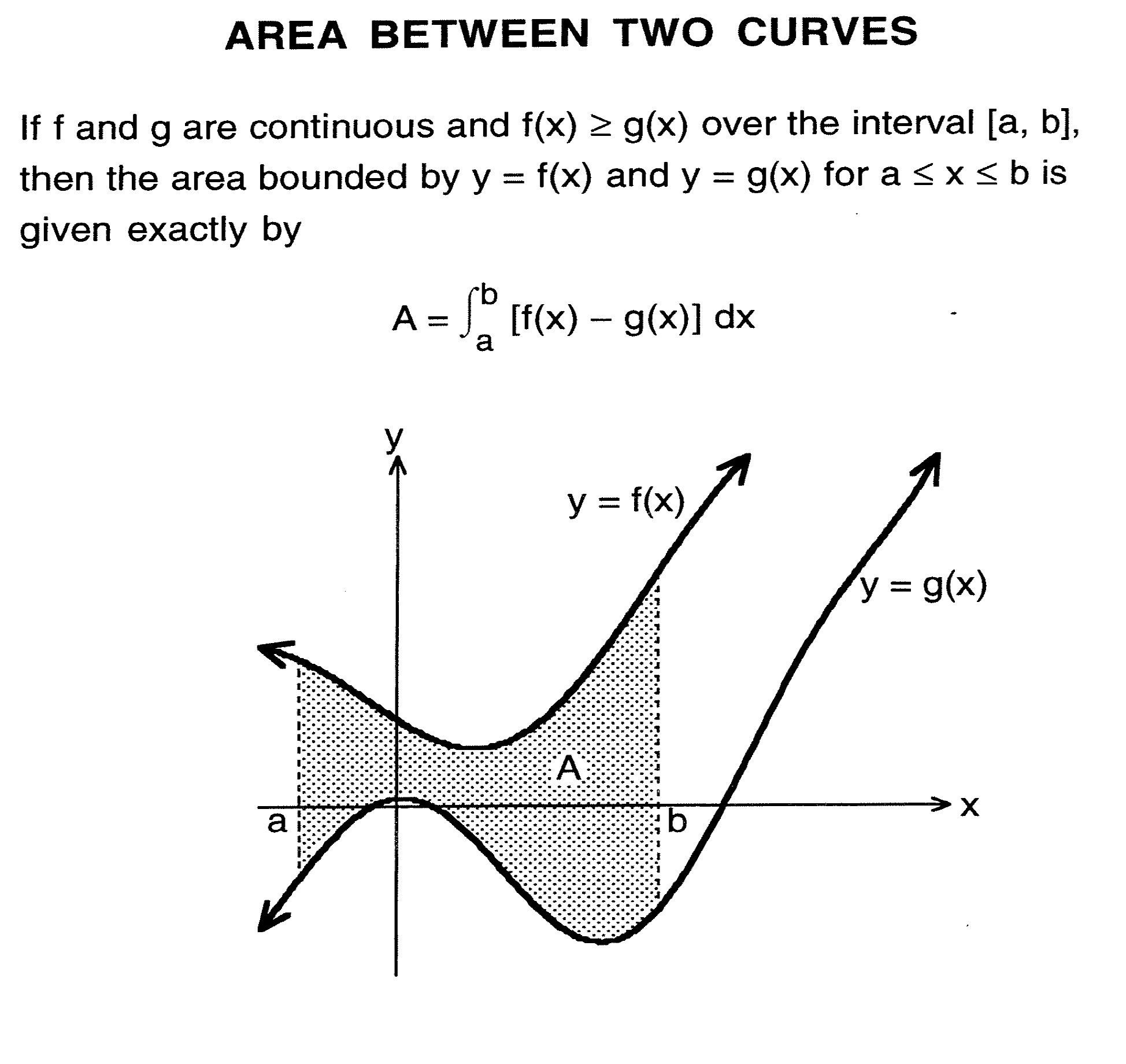 Second-Derivative Test For Local ExtremaGiven:z = f(x,y)fx(a,b) = 0 and fy(a,b) = 0  [(a,b) is a critical point]All second-order partial derivatives of f exist in some circular region containing (a,b) as a centerA = fxx(a,b),  B = fxy(a,b),  C = fyy(a,b)Then:If AC – B2 > 0 and A < 0, then (a,b) is a local maximum.If AC – B2 > 0 and A > 0, then (a,b) is a local minimum.AC – B2 < 0, then f has a saddle point at (a,b)If AC – B2 = 0, the test fails.Double IntegralThe double integral of a function f(x.y) over a rectangle R = {(x,y) | a ≤ x ≤ b, c ≤ y ≤ d} is = = Average Value Over Rectangular RegionsThe average value of the function f(x,y) over the rectangle R = {(x,y) | a ≤ x ≤ b, c ≤ y ≤ d} is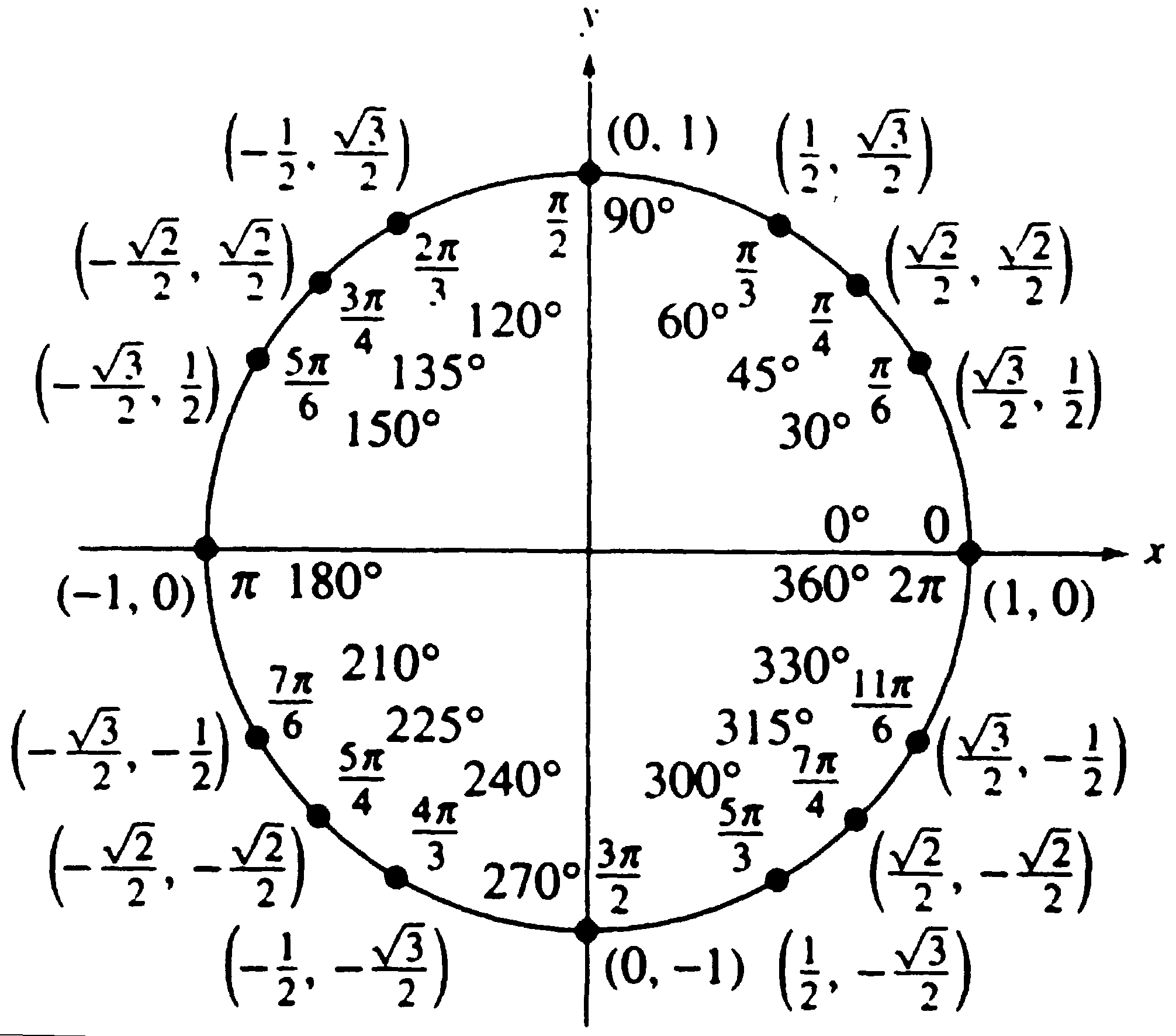 Trigonometric identitiesPages 2-3AlgebraPage 4Properties of Logarithmic FunctionsPage 5Cost, Revenue, ProfitPage 6Marginal Average Cost, Revenue, and ProfitPage 7Relative Rate of ChangePage 7ElasticityPage 8ContinuityPage 8Horizontal and Vertical AsymptotesPage 8Finding Absolute Max/ Mins for a Continuous Function f on a Closed Interval [a, b]Page 9Continuous Compound InterestPage 9The Definite Integral SymbolPage 10Fundamental Theorem of CalculusPage 11Average Value of a Continuous FunctionPage 11Area Between Two CurvesPage 11Second-Derivative Test For Local ExtremaPage 11Double IntegralPage 12Average Value Over Rectangular RegionsPage 12Unit CirclePage 13Relations Between Trigonometric FunctionsNegative AngleAddition and Subtraction of AnglesDouble and Half Angle Formulas Sine and Cosine Squared]More Angle Relations if A+B=90 :Anglecos()sin(tan(cot(sec(csc(0 or100Undefined1Undefined211201Undefined0Undefined1